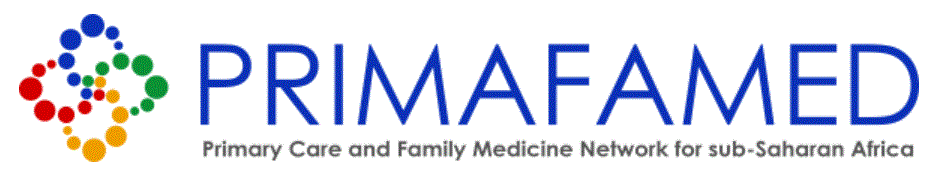 Vincent MubangiziSummary of educational and research expertiseEducational expertiseResearch expertiseResearch interestsPRIMARY (HEALTH) CARE, PUBLIC HEALTH, HEALTH PROFESSION'S EDUCATION, HEALTH SERVICE MANAGEMENTLast updated: 7th October 2021InstitutionMbarara University of Science and TechnologyCountryUgandaHighest qualificationMaster’s degreeEmailvmubangizi@hotmail.com Can teach or train others on the following roles of the teacher:Works with the following types of students:Mentoring studentsFacilitating learningLecturerClinical trainerStudent assessmentCurriculum assessmentCurriculum planningNew community health workers/lay workersNew primary care nurses/nurse practitionersNew mid-level doctors/clinical officersMedical studentsRegistrarsHealth professional’s in-serviceSupervision and scholarship:2 Masters students completed0 Doctoral student completed6-10 Original research articles in last 5-yearsExpertise in types of research:BasicClinicalHealth servicesEducationalMethodological expertise:Randomized controlled trials/clinical trailsDescriptive observational studiesExploratory descriptive qualitative studiesQuality improvement studiesExpertise in research process:Writing a research proposalPerforming a literature searchDesigning and validating questionnairesCollecting qualitative dataCollecting and capturing quantitative dataAnalyzing qualitative dataAnalyzing quantitative dataWriting up qualitative resultsDiscussing your results and findingsReferencing and citing the literaturePublishing researchDissemination of research and knowledge translation